VIL-innovatiesubsidies – Projectfiche 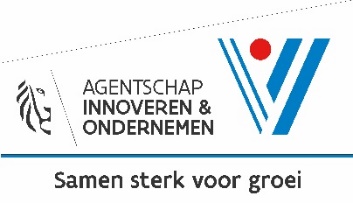 Firmanaam:					Ondernemingsnummer: Contactpersoon, contactgegevens: Opgelet: alle bovenstaande rubrieken moeten ingevuld worden om ontvankelijk te zijn!Gelieve het ingevulde document via mail te bezorgen aan: projectidee@vil.beDeadline: vrijdag 6/12/2019, 12u.1: Beschrijving van uw projectidee:(Wat wil u gaan doen, waarom, … ?)2: Beschrijving van het vernieuwende karakter van dit idee:(Waarom is dit idee iets nieuws voor de sector, waarom is dit anders dan de huidige ‘state of the art’?)3: Beschrijving van het verwachte resultaat:(Wat gaat dit project, indien geslaagd, opleveren, o.a. kwaliteitsverbeteringen, tijdsbesparingen, foutreductie, financieel, enz.? Indien het gaat om  innovatieve producten of diensten: hoe en aan wie gaat u dit vermarkten?) 4: Naast uzelf, welke twee (of meer) andere Vlaamse bedrijven gaan er meewerken als projectpartner aan dit project? (Geef de firmanaam, contactpersoon en ondernemingsnummer van (minstens) twee bedrijven; elke projectpartner heeft een eigen business case en eigen uitdagingen; een onderaannemer is geen projectpartner)5: Binnen welk VIL-thema past uw project? (zie VIL-website: https://vil.be/over-vil/vil-domeinen/ – verwijderen wat niet past)DigitaliseringDuurzaamheidOmnichannelFlanders gateways6: Budgetindicatie, totaal voor alle ondernemingen samen: (verwijderen wat niet past)< 250.000 euro250.000 – 500.000 euro> 500.000 euro